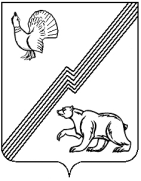 АДМИНИСТРАЦИЯ ГОРОДА ЮГОРСКАХанты-Мансийского автономного округа – ЮгрыПОСТАНОВЛЕНИЕот _24 ноября  2016 года									 № 2955О внесении изменений в постановлениеадминистрации города Югорскаот 31.10.2013 № 3286 «О муниципальнойпрограмме города Югорска«Развитие образования города Югорскана 2014-2020 годы»В соответствии с постановлением администрации города Югорска от 07.10.2013 № 2906 «О муниципальных и ведомственных целевых программах города Югорска», в целях уточнения целевых показателей и объемов финансирования мероприятий муниципальной программы:1. Внести в приложение к постановлению  администрации города Югорска от 31.10.2013 № 3286 «О муниципальной программе города Югорска «Развитие образования города Югорскана 2014-2020 годы» (с изменениями от 03.03.2014 № 767, от 10.04.2014 № 1480, от 22.05.2014  № 2244,от 22.07.2014 № 3663, от 06.08.2014 № 3996, от 09.10.2014 № 5235, от 17.11.2014 № 6229, от 04.12.2014 № 6699, от 23.12.2014 № 7244, от 30.12.2014 № 7413, от 31.12.2014 № 7433, от 29.04.2015 № 1942, от26.05.2015 № 2131, от 28.08.2015 № 2903, от 25.11.2015 № 3423, от 21.12.2015 № 3717, от 24.12.2015 № 3755, от 20.02.2016 № 407, от17.03.2016 № 579, от 16.05.2016 № 1019, от 30.06.2016 № 1537, от 13.09.2016 № 2225) следующие изменения:1.1. В паспорте муниципальной программы:1.1.1. Строку «Целевые показатели муниципальной программы» изложить в следующей редакции:«».1.1.2. Строку «Финансовое обеспечение муниципальной программы» изложить в следующей редакции:«».1.2. Пункты 10-12целевых показателей муниципальной программы раздела 2 изложить в следующей редакции:«10. Отношение среднемесячной заработной платы педагогических работников дошкольногообщего образования к целевому значению среднемесячной заработной платы, установленному Департаментом образования Ханты-Мансийского автономного округа-Югры для города Югорска.Характеризует мотивацию педагогических работников к активному участию в модернизации образования и отражает качество образования, которое в существенной степени зависит от уровня оплаты труда, способствует повышению престижа педагогической деятельности.Определяется соотношением среднемесячной заработной платы педагогических работников дошкольного общего образования в муниципальных общеобразовательных учреждениях и целевого значения среднемесячной заработной платыпедагогических работников дошкольного образования, установленной Департаментом образования Ханты-Мансийского автономного округа-Югры для города Югорска на соответствующий год.Рассчитывается по формуле:(СЗПдо / ЦЗЗПдо) * 100, где:СЗПдо - среднемесячная заработная плата педагогических работников списочного состава дошкольного общего образования в муниципальных образовательных учреждениях;ЦЗЗПдо – целевое значение среднемесячной заработной платы педагогических работников дошкольного общего образования, установленное Департаментом образования Ханты-Мансийского автономного округа-Югры для города Югорска на соответствующий год.СЗПдо = ((ФЗПдо / ЧСПдо) / 12} * 1000ФЗПдо – фонд начисленной заработной платы педагогических работников дошкольного общего образования (списочного состава без внешних совместителей) муниципальных образовательных учреждений – всего (периодическая отчетность, форма № ЗП-образование);ЧСПдо – средняя численность педагогических работников дошкольного общего образования(списочного состава без внешних совместителей) муниципальных образовательных учреждений (периодическая отчетность, форма № ЗП-образование).11. Отношение среднемесячной заработной платы педагогических работников начального общего образования, основного общего и среднего общего образования к целевому значению среднемесячной заработной платы, установленному Департаментом образования Ханты-Мансийского автономного округа-Югры для города Югорска.Характеризует мотивацию педагогических работников к активному участию в модернизации образования и отражает качество образования, которое в существенной степени зависит от уровня оплаты труда, способствует повышению престижа педагогической деятельности.Определяется соотношением среднемесячной заработной платы педагогических работников начального общего, основного общего и среднего общего образования в муниципальных общеобразовательных учреждениях и целевого значения среднемесячной заработной платы педагогических работников начального общего, основного общего и среднего общего образования, установленному Департаментом образования Ханты-Мансийского автономного округа-Югры для города Югорска на соответствующий год.Рассчитывается по формуле:(СЗПоо / ЦЗЗПоо) * 100, где:СЗПоо - среднемесячная заработная плата педагогических работников начального общего, основного общего и среднего общего образования в муниципальных общеобразовательных учреждениях;ЦЗЗПоо – целевое значение среднемесячной заработной платы педагогических работников начального общего, основного общего и среднего общего образования, установленное Департаментом образования Ханты-Мансийского автономного округа-Югры для города Югорска на соответствующий год.СЗПоо = ((ФЗПоо / ЧСПоо) / 12} * 1000ФЗПоо – фонд начисленной заработной платы педагогических работников начального общего, основного общего и среднего общего образования (списочного состава без внешних совместителей) муниципальных общеобразовательных учреждений – всего (периодическая отчетность, форма № ЗП-образование);ЧСПоо – средняя численность педагогических работников начального общего, основного общего и среднего общего образования (списочного состава без внешних совместителей) муниципальных общеобразовательных учреждений (периодическая отчетность, форма № ЗП-образование).12. Отношение среднемесячной заработной платы педагогических работников дополнительного образования к целевому значению среднемесячной заработной платы педагогических работников дополнительного образования, установленной Департаментом образования Ханты-Мансийского автономного округа-Югры для города Югорска.Характеризует мотивацию педагогических работников к активному участию в модернизации образования и отражает качество образования, которое в существенной степени зависит от уровня оплаты труда, способствует повышению престижа педагогической деятельности.Определяется соотношением среднемесячной заработной платы педагогических работников дополнительного образования в муниципальных образовательных учреждениях и целевого значения среднемесячной заработной платы педагогических работников дополнительного образования, установленной Департаментом образования Ханты-Мансийского автономного округа-Югры для города Югорска на соответствующий год.Рассчитывается по формуле:(СЗПдоп / ЦЗЗПдоп) * 100, где:СЗПдоп - среднемесячная заработная плата педагогических работников дополнительного образования в муниципальных образовательных учреждениях дополнительного образования;ЦЗЗПдоп – целевое значение среднемесячной заработной платы педагогических работников дополнительного образования, установленное Департаментом образования Ханты-Мансийского автономного округа-Югры для города Югорска на соответствующий год.СЗПдоп = ((ФЗПдоп / ЧСПдоп) / 12} * 1000ФЗПдоп – фонд начисленной заработной платы педагогических работников дополнительного образования (списочного состава без внешних совместителей) муниципальных образовательных учреждений дополнительного образования – всего (периодическая отчетность, форма № ЗП-образование);ЧСПдоп – средняя численность педагогических работников дополнительного образования (списочного состава без внешних совместителей) муниципальных образовательных учреждений дополнительного образования (периодическая отчетность, форма № ЗП-образование).».1.3. Абзац пятьдесят четвертый раздела 3 изложить в следующей редакции :«Строительство объектов общеобразовательных учреждений согласно перечню объектов капитального строительства (таблица 3)».1.4.Таблицы1- 2 изложить в новой редакции (приложение 1).1.5. Дополнить таблицей 3 (приложение 2).2. Опубликовать постановление в официальном печатном издании города Югорска и разместить на официальном сайте администрации города Югорска.3. Настоящее постановление вступает в силу после его официального опубликования.4. Контроль за выполнением постановления возложить на заместителя главы города Т.И. Долгодворову.Глава города Югорска                                                                                         Р.З. СалаховЦелевые показателимуниципальной программы1.	Увеличение доли обучающихся 5-11 классов, принявших участие в школьном этапе Всероссийской олимпиады школьников (в общей численности обучающихся) с 61,6% до 63%.2.	Увеличение доли детей в возрасте 1 - 6 лет, получающих дошкольную образовательную услугу и (или) услугу по их содержанию в муниципальных образовательных учреждениях в общей численности детей в возрасте 1 - 6 лет с 66,1% до 80,8%.3.	Увеличение доли детей в возрасте от 3-7 лет, получающих дошкольную образовательную услугу и (или) услугу по их содержанию с 98% до 100%.4.	Сохранение доли детей в возрасте от 7 до 18 лет охваченных основными общеобразовательными программами на уровне 100%.5.	Увеличение доли детей, охваченных дополнительными общеобразовательными программами, в общей численности детей и молодежи в возрасте 5-18 лет с 69% до 78,5%.6.	Снижение отношения среднего балла единого государственного экзамена (в расчете на 1 предмет) в 10 % общеобразовательных учреждений с лучшими результатами единого государственного экзамена к среднему баллу единого государственного экзамена (в расчете на 1 предмет) в 10 % общеобразовательных учреждений с худшими результатами единого государственного экзамена с 1,23 до 1,17.7.	Сохранение доли выпускников муниципальных общеобразовательных учреждений, сдавших единый государственный экзамен по русскому языку и математике, в общей численности выпускников муниципальных общеобразовательных учреждений, сдававших единый государственный экзамен по данным предметам на уровне 100%.8.	Сохранение доли выпускников муниципальных общеобразовательных учреждений, не получивших аттестат о среднем (полном) образовании, в общей численности выпускников муниципальных общеобразовательных учреждений на уровне 0%.9.	Сохранение доли образовательных учреждений, разместивших на сайте нормативно закрепленный перечень сведений о своей деятельности на уровне 100%.10.	Сохранение отношения среднемесячной заработной платы педагогических работников дошкольного общего образования к целевому значению среднемесячной заработной платы, установленному Департаментом образования и молодежной политики Ханты-Мансийского автономного округа-Югры для города Югорска.11.	Сохранение отношения среднемесячной заработной платы педагогических работников начального общего, основного общего и среднего общего образования к целевому значению среднемесячной заработной платы, установленному Департаментом образования и молодежной политики Ханты-Мансийского автономного округа-Югры для города Югорска.12.	 Сохранение отношения среднемесячной заработной платы педагогических работников дополнительного образования к целевому значению среднемесячной заработной плате, установленному Департаментом образования и молодежной политики Ханты-Мансийского автономного округа-Югры для города Югорска.13.	Сохранение доли общеобразовательных организаций, в которых обеспечена возможность пользоваться столовыми, соответствующими современным требованиям на уровне 100%.14.	Увеличение доли обучающихся общеобразовательных учреждений, которым обеспечена возможность пользоваться учебным оборудованием для практических работ и интерактивными учебными пособиями в соответствии с новыми федеральными государственными образовательными стандартами (в общей численности обучающихся по новым федеральным государственным образовательным стандартам) с 82,5% до 100%.15.	Увеличение доли муниципальных общеобразовательных учреждений, соответствующих современным требованиям обучения, в общем количестве муниципальных общеобразовательных учреждений с 84,4% до 90%.16.	Снижение доли детей в возрасте 1 - 6 лет, стоящих на учете для определения в муниципальные дошкольные образовательные учреждения, в общей численности детей в возрасте 1 - 6 лет с 16,1% до 6,5%.17.	Сохранение доли обучающихся в муниципальных общеобразовательных учреждениях, занимающихся во вторую (третью) смену, в общей численности обучающихся в муниципальных общеобразовательных учреждениях на уровне, не превышающем 20%.18.	Число сданных в эксплуатацию новых объектов образовательных учреждений в количестве 4 к 2020 году.19.	Сохранение доли муниципальных дошкольных образовательных учреждений, здания которых находятся в аварийном состоянии или требуют капитального ремонта, в общей численности муниципальных общеобразовательных учреждений на уровне 0%.20.	Снижение доли муниципальных общеобразовательных учреждений, здания которых находятся в аварийном состоянии или требуют капитального ремонта, в общей численности муниципальных общеобразовательных учреждений с 42% до 14%.Финансовое обеспечениемуниципальной программыОбщий объем финансирования муниципальной программы составляет – 9 496 222,4  тыс.руб., в том числе:- средства бюджета автономного округа – 6 470 710,9 тыс. руб.;- средства бюджета города Югорска – 2 329 225,4 тыс. руб.;- средства от приносящей доход деятельности – 696 286,1 тыс. руб.В том числе по годам реализации:Объем финансирования на 2014 год 1 247 510,7  тыс. руб., в т.ч:- средства бюджета автономного округа – 791 012,5  тыс. руб.;- средства бюджета города Югорска – 392 935,1 тыс. руб.;- средства от приносящей доход деятельности – 63 563,1 тыс. руб.Объем финансирования на 2015 год – 1 332 681,2  тыс. руб., в т.ч:- средства бюджета автономного округа – 892 778,6 тыс. руб.;- средства бюджета города Югорска – 356 343,1 тыс. руб.;- средства от приносящей доход деятельности – 83 559,5 тыс. руб.Объем финансирования на 2016 год – 1 464 286,6  тыс. руб., в т.ч:- средства бюджета автономного округа – 990 024,2 тыс. руб.;- средства бюджета города Югорска –364 831,0 руб.;- средства от приносящей доход деятельности – 109 431,4 тыс. руб.Объем финансирования на 2017 год – 1 403 989,8 тыс. руб., в т.ч:- средства бюджета автономного округа – 997 772,1 тыс. руб.;- средства бюджета города Югорска – 302 111 ,6тыс. руб.;- средства от приносящей доход деятельности – 104 106,1 тыс. руб.Объем финансирования на 2018*  год – 1 383 217,7 тыс. руб., в т.ч:- средства бюджета автономного округа – 958 996,5 тыс. руб.;- средства бюджета города Югорска – 315 668,2 тыс. руб.;- средства от приносящей доход деятельности – 108 553,0 тыс. руб.Объем финансирования на 2019* год – 1 306 768,2 тыс. руб., в т.ч:- средства бюджета автономного округа – 920 063,5 тыс. руб.;- средства бюджета города Югорска – 273 168,2 тыс. руб.;- средства от приносящей доход деятельности – 113 536,5 тыс. руб.Объем финансирования на 2020* год – 1 357 768,2 тыс. руб., в т.ч:- средства бюджета автономного округа – 920 063,5 тыс. руб.;- средства бюджета города Югорска – 324 168,2 тыс. руб.;- средства от приносящей доход деятельности – 113 536,5 тыс. руб.Приложение 1к постановлению администрации города Югорскаот ____________2016 № _____Таблица 1Целевые показатели муниципальной программыЦелевые показатели муниципальной программыЦелевые показатели муниципальной программыЦелевые показатели муниципальной программыЦелевые показатели муниципальной программыЦелевые показатели муниципальной программыЦелевые показатели муниципальной программыЦелевые показатели муниципальной программыЦелевые показатели муниципальной программыЦелевые показатели муниципальной программыЦелевые показатели муниципальной программыЦелевые показатели муниципальной программы«Развитие образования города Югорска на 2014-2020 годы»«Развитие образования города Югорска на 2014-2020 годы»«Развитие образования города Югорска на 2014-2020 годы»«Развитие образования города Югорска на 2014-2020 годы»«Развитие образования города Югорска на 2014-2020 годы»«Развитие образования города Югорска на 2014-2020 годы»«Развитие образования города Югорска на 2014-2020 годы»«Развитие образования города Югорска на 2014-2020 годы»«Развитие образования города Югорска на 2014-2020 годы»«Развитие образования города Югорска на 2014-2020 годы»«Развитие образования города Югорска на 2014-2020 годы»«Развитие образования города Югорска на 2014-2020 годы»№ целевого показателяНаименование целевых показателей муниципальной программыЕдиница измеренияБазовый показатель на начало реализации муниципальной программы Значение показателя по годам  Значение показателя по годам  Значение показателя по годам  Значение показателя по годам  Значение показателя по годам  Значение показателя по годам  Значение показателя по годам Целевое значение показателя на момент окончания действия муниципальной программы№ целевого показателяНаименование целевых показателей муниципальной программыЕдиница измеренияБазовый показатель на начало реализации муниципальной программы2014201520162017201820192020Целевое значение показателя на момент окончания действия муниципальной программы1Доля обучающихся 5-11 классов, принявших участие в школьном этапе Всероссийской олимпиады школьников (в общей численности обучающихся)%61,661,862,062,262,462,662,863632Доля детей в возрасте 1 - 6 лет, получающих дошкольную образовательную услугу и (или) услугу по их содержанию в муниципальных образовательных учреждениях в общей численности детей в возрасте 1 - 6 лет%66,16868,973,474,581,981,580,880,83Доля детей в возрасте от 3-7 лет, получающих дошкольную образовательную услугу и (или) услугу по их содержанию%98981001001001001001001004Доля детей в возрасте от 7 до 18 лет охваченных основными общеобразовательными программами %1001001001001001001001001005Доля детей, охваченных дополнительными общеобразовательными программами, в общей численности детей и молодежи в возрасте 5-18 лет%69,070,269,970,877,077,578,078,578,56Отношение среднего балла единого государственного экзамена (в расчете на 1 предмет) в 10 % общеобразовательных учреждений с лучшими результатами единого государственного экзамена к среднему баллу единого государственного экзамена (в расчете на 1 предмет) в 10 % общеобразовательных учреждений с худшими результатами единого государственного экзамена1,231,211,211,201,201,191,181,171,177Доля выпускников муниципальных общеобразовательных учреждений, сдавших единый государственный экзамен по русскому языку и математике, в общей численности выпускников муниципальных общеобразовательных учреждений, сдававших единый государственный экзамен по данным предметам%100,0100,0100,0100,0100,0100,0100,0100,0100,08Доля выпускников муниципальных общеобразовательных учреждений, не получивших аттестат о среднем (полном) образовании, в общей численности выпускников муниципальных общеобразовательных учреждений%0,00,00,00,00,00,00,00,00,09Доля образовательных учреждений, разместивших на сайте нормативно закрепленный перечень сведений о своей деятельности%10010010010010010010010010010Отношение среднемесячной заработной платы педагогических работников дошкольного общего образования к целевому значению среднемесячной заработной платы, установленной Департаментом образования и молодежной политики Ханты-Мансийского автономного округа-Югры для города Югорска%100104,110010010010010010010011Отношение среднемесячной заработной платы педагогических работников начального общего, основного общего и среднего образования  к целевому значению среднемесячной заработной платы, установленной Департаментом образования и молодежной политики Ханты-Мансийского автономного округа-Югры для города Югорска%100104,910010010010010010010012Отношение среднемесячной заработной платы педагогических работников дополнительного образования к целевому значению среднемесячной заработной платы, установленной Департаментом образования и молодежной политики Ханты-Мансийского автономного округа-Югры для города Югорска%10010010010010010010010010013Доля общеобразовательных организаций, в которых обеспечена возможность пользоваться столовыми, соответствующими современным требованиям%10010010010010010010010010014Доля обучающихся общеобразовательных учреждений, которым обеспечена возможность пользоваться учебным оборудованием для практических работ и интерактивными учебными пособиями в соответствии с новыми федеральными государственными образовательными стандартами (в общей численности обучающихся по новым федеральным государственным образовательным стандартам)%82,5848586929697,310010015Доля муниципальных общеобразовательных учреждений, соответствующих современным требованиям обучения, в общем количестве муниципальных общеобразовательных учреждений%84,485,685,690,090,090,090,090,090,016Доля детей в возрасте 1 - 6 лет, стоящих на учете для определения в муниципальные дошкольные образовательные учреждения, в общей численности детей в возрасте 1 - 6 лет%16,115,910,24,17,67,46,96,56,517Доля обучающихся в муниципальных общеобразовательных учреждениях, занимающихся во вторую (третью) смену, в общей численности обучающихся в муниципальных общеобразовательных учреждениях1314,716,414,213,016,014,816,816,818Количество сданных в эксплуатацию новых объектов образовательных учреждений ед.х01101104 учреждения к 2020 году19Доля муниципальных дошкольных образовательных учреждений, здания которых находятся в аварийном состоянии или требуют капитального ремонта, в общей численности муниципальных общеобразовательных учреждений%00000000020Доля муниципальных общеобразовательных учреждений, здания которых находятся в аварийном состоянии или требуют капитального ремонта, в общей численности муниципальных общеобразовательных учреждений%422828141414141414Таблица 2Перечень основных мероприятий муниципальной программыПеречень основных мероприятий муниципальной программыПеречень основных мероприятий муниципальной программыПеречень основных мероприятий муниципальной программыПеречень основных мероприятий муниципальной программыПеречень основных мероприятий муниципальной программыПеречень основных мероприятий муниципальной программыПеречень основных мероприятий муниципальной программыПеречень основных мероприятий муниципальной программыПеречень основных мероприятий муниципальной программыПеречень основных мероприятий муниципальной программыПеречень основных мероприятий муниципальной программы«Развитие образования города Югорска на 2014-2020 годы»«Развитие образования города Югорска на 2014-2020 годы»«Развитие образования города Югорска на 2014-2020 годы»«Развитие образования города Югорска на 2014-2020 годы»«Развитие образования города Югорска на 2014-2020 годы»«Развитие образования города Югорска на 2014-2020 годы»«Развитие образования города Югорска на 2014-2020 годы»«Развитие образования города Югорска на 2014-2020 годы»«Развитие образования города Югорска на 2014-2020 годы»«Развитие образования города Югорска на 2014-2020 годы»«Развитие образования города Югорска на 2014-2020 годы»«Развитие образования города Югорска на 2014-2020 годы»Код строки№ основного мероприятия Основные мероприятия программы (связь мероприятий с целевыми показателями муниципальной программы)Ответственный исполнитель / соисполнитель (наименование органа или структурного подразделения, учреждения) Финансовые затраты на реализацию (тыс. руб.)  Финансовые затраты на реализацию (тыс. руб.)  Финансовые затраты на реализацию (тыс. руб.)  Финансовые затраты на реализацию (тыс. руб.)  Финансовые затраты на реализацию (тыс. руб.)  Финансовые затраты на реализацию (тыс. руб.)  Финансовые затраты на реализацию (тыс. руб.)  Финансовые затраты на реализацию (тыс. руб.)  Финансовые затраты на реализацию (тыс. руб.) Код строки№ основного мероприятия Основные мероприятия программы (связь мероприятий с целевыми показателями муниципальной программы)Ответственный исполнитель / соисполнитель (наименование органа или структурного подразделения, учреждения)Источники финансирования всего 20142015201620172018201920201234567891011121301Цель: Обеспечение доступности качественного образования, соответствующего требованиям инновационного развития экономики, современным потребностям общества и каждого жителя города ЮгорскаЦель: Обеспечение доступности качественного образования, соответствующего требованиям инновационного развития экономики, современным потребностям общества и каждого жителя города ЮгорскаЦель: Обеспечение доступности качественного образования, соответствующего требованиям инновационного развития экономики, современным потребностям общества и каждого жителя города ЮгорскаЦель: Обеспечение доступности качественного образования, соответствующего требованиям инновационного развития экономики, современным потребностям общества и каждого жителя города ЮгорскаЦель: Обеспечение доступности качественного образования, соответствующего требованиям инновационного развития экономики, современным потребностям общества и каждого жителя города ЮгорскаЦель: Обеспечение доступности качественного образования, соответствующего требованиям инновационного развития экономики, современным потребностям общества и каждого жителя города ЮгорскаЦель: Обеспечение доступности качественного образования, соответствующего требованиям инновационного развития экономики, современным потребностям общества и каждого жителя города ЮгорскаЦель: Обеспечение доступности качественного образования, соответствующего требованиям инновационного развития экономики, современным потребностям общества и каждого жителя города ЮгорскаЦель: Обеспечение доступности качественного образования, соответствующего требованиям инновационного развития экономики, современным потребностям общества и каждого жителя города ЮгорскаЦель: Обеспечение доступности качественного образования, соответствующего требованиям инновационного развития экономики, современным потребностям общества и каждого жителя города ЮгорскаЦель: Обеспечение доступности качественного образования, соответствующего требованиям инновационного развития экономики, современным потребностям общества и каждого жителя города ЮгорскаЦель: Обеспечение доступности качественного образования, соответствующего требованиям инновационного развития экономики, современным потребностям общества и каждого жителя города Югорска02Задача I: Модернизация системы  общего и дополнительного образованияЗадача I: Модернизация системы  общего и дополнительного образованияЗадача I: Модернизация системы  общего и дополнительного образованияЗадача I: Модернизация системы  общего и дополнительного образованияЗадача I: Модернизация системы  общего и дополнительного образованияЗадача I: Модернизация системы  общего и дополнительного образованияЗадача I: Модернизация системы  общего и дополнительного образованияЗадача I: Модернизация системы  общего и дополнительного образованияЗадача I: Модернизация системы  общего и дополнительного образованияЗадача I: Модернизация системы  общего и дополнительного образованияЗадача I: Модернизация системы  общего и дополнительного образованияЗадача I: Модернизация системы  общего и дополнительного образования031Развитие общего и дополнительного образования (№ 1)Управление образованиябюджет округа2 266,3 1 789,4 476,9 0,0 0,0 0,0 0,0 0,0 041Развитие общего и дополнительного образования (№ 1)Управление образованиябюджет города21 603,9 3 425,9 2 733,0 3 052,2 3 098,2 3 098,2 3 098,2 3 098,2 051Развитие общего и дополнительного образования (№ 1)Управление образованиявнебюджетные источники0,0 0,0 0,0 0,0 0,0 0,0 0,0 0,0 061Развитие общего и дополнительного образования (№ 1)Управление образованияитого23 870,2 5 215,3 3 209,9 3 052,2 3 098,2 3 098,2 3 098,2 3 098,2 072Обеспечение реализации основных образовательных программ  (№ 2-8)Управление образованиябюджет округа6 204 222,9 766 889,3 863 765,6 948 236,4 954 881,1 916 105,5 877 172,5 877 172,5 082Обеспечение реализации основных образовательных программ  (№ 2-8)Управление образованиябюджет города1 563 028,7 286 801,5 254 748,1 263 567,4 201 613,1 178 766,2 188 766,2 188 766,2 092Обеспечение реализации основных образовательных программ  (№ 2-8)Управление образованиявнебюджетные источники658 090,5 62 654,8 83 559,5 83 190,6 101 465,5 105 882,5 110 668,8 110 668,8 102Обеспечение реализации основных образовательных программ  (№ 2-8)Управление образованияитого8 425 342,1 1 116 345,6 1 202 073,2 1 294 994,4 1 257 959,7 1 200 754,2 1 176 607,5 1 176 607,5 11Итого по Задаче 1, в том числе:Итого по Задаче 1, в том числе:Итого по Задаче 1, в том числе:8 449 212,3 1 121 560,9 1 205 283,1 1 298 046,6 1 261 057,9 1 203 852,4 1 179 705,7 1 179 705,7 12бюджет округабюджет округабюджет округа6 206 489,2 768 678,7 864 242,5 948 236,4 954 881,1 916 105,5 877 172,5 877 172,5 13бюджет городабюджет городабюджет города1 584 632,6 290 227,4 257 481,1 266 619,6 204 711,3 181 864,4 191 864,4 191 864,4 14внебюджетные источникивнебюджетные источникивнебюджетные источники658 090,5 62 654,8 83 559,5 83 190,6 101 465,5 105 882,5 110 668,8 110 668,8 15Задача II: Создание современной системы оценки качества образования на основе принципов открытости, объективности, прозрачности, общественно-профессионального участияЗадача II: Создание современной системы оценки качества образования на основе принципов открытости, объективности, прозрачности, общественно-профессионального участияЗадача II: Создание современной системы оценки качества образования на основе принципов открытости, объективности, прозрачности, общественно-профессионального участияЗадача II: Создание современной системы оценки качества образования на основе принципов открытости, объективности, прозрачности, общественно-профессионального участияЗадача II: Создание современной системы оценки качества образования на основе принципов открытости, объективности, прозрачности, общественно-профессионального участияЗадача II: Создание современной системы оценки качества образования на основе принципов открытости, объективности, прозрачности, общественно-профессионального участияЗадача II: Создание современной системы оценки качества образования на основе принципов открытости, объективности, прозрачности, общественно-профессионального участияЗадача II: Создание современной системы оценки качества образования на основе принципов открытости, объективности, прозрачности, общественно-профессионального участияЗадача II: Создание современной системы оценки качества образования на основе принципов открытости, объективности, прозрачности, общественно-профессионального участияЗадача II: Создание современной системы оценки качества образования на основе принципов открытости, объективности, прозрачности, общественно-профессионального участияЗадача II: Создание современной системы оценки качества образования на основе принципов открытости, объективности, прозрачности, общественно-профессионального участияЗадача II: Создание современной системы оценки качества образования на основе принципов открытости, объективности, прозрачности, общественно-профессионального участия163Развитие системы оценки качества образования (№ 9-11)Управление образованиябюджет округа160,0 60,0 50,0 50,0 0,0 0,0 0,0 0,0 173Развитие системы оценки качества образования (№ 9-11)Управление образованиябюджет города189,4 68,0 76,4 45,0 0,0 0,0 0,0 0,0 183Развитие системы оценки качества образования (№ 9-11)Управление образованиявнебюджетные источники0,0 0,0 0,0 0,0 0,0 0,0 0,0 0,0 193Развитие системы оценки качества образования (№ 9-11)Управление образованияитого349,4 128,0 126,4 95,0 0,0 0,0 0,0 0,0 204Обеспечение информационной открытости муниципальной системы образования (№ 12)Управление образованиябюджет округа0,0 0,0 0,0 0,0 0,0 0,0 0,0 0,0 214Обеспечение информационной открытости муниципальной системы образования (№ 12)Управление образованиябюджет города20 745,7 3 119,3 3 097,4 3 218,8 3 198,8 2 703,8 2 703,8 2 703,8 224Обеспечение информационной открытости муниципальной системы образования (№ 12)Управление образованиявнебюджетные источники0,0 0,0 0,0 0,0 0,0 0,0 0,0 0,0 234Обеспечение информационной открытости муниципальной системы образования (№ 12)Управление образованияитого20 745,7 3 119,3 3 097,4 3 218,8 3 198,8 2 703,8 2 703,8 2 703,8 24Итого по Задаче 2, в том числе:Итого по Задаче 2, в том числе:Итого по Задаче 2, в том числе:21 095,1 3 247,3 3 223,8 3 313,8 3 198,8 2 703,8 2 703,8 2 703,8 25бюджет округабюджет округабюджет округа160,0 60,0 50,0 50,0 0,0 0,0 0,0 0,0 26бюджет городабюджет городабюджет города20 935,1 3 187,3 3 173,8 3 263,8 3 198,8 2 703,8 2 703,8 2 703,8 27внебюджетные источникивнебюджетные источникивнебюджетные источники0,0 0,0 0,0 0,0 0,0 0,0 0,0 0,0 28Задача III: Развитие инфраструктуры и организационно-экономических механизмов, обеспечивающих равную доступность услуг  общего и дополнительного образования детейЗадача III: Развитие инфраструктуры и организационно-экономических механизмов, обеспечивающих равную доступность услуг  общего и дополнительного образования детейЗадача III: Развитие инфраструктуры и организационно-экономических механизмов, обеспечивающих равную доступность услуг  общего и дополнительного образования детейЗадача III: Развитие инфраструктуры и организационно-экономических механизмов, обеспечивающих равную доступность услуг  общего и дополнительного образования детейЗадача III: Развитие инфраструктуры и организационно-экономических механизмов, обеспечивающих равную доступность услуг  общего и дополнительного образования детейЗадача III: Развитие инфраструктуры и организационно-экономических механизмов, обеспечивающих равную доступность услуг  общего и дополнительного образования детейЗадача III: Развитие инфраструктуры и организационно-экономических механизмов, обеспечивающих равную доступность услуг  общего и дополнительного образования детейЗадача III: Развитие инфраструктуры и организационно-экономических механизмов, обеспечивающих равную доступность услуг  общего и дополнительного образования детейЗадача III: Развитие инфраструктуры и организационно-экономических механизмов, обеспечивающих равную доступность услуг  общего и дополнительного образования детейЗадача III: Развитие инфраструктуры и организационно-экономических механизмов, обеспечивающих равную доступность услуг  общего и дополнительного образования детейЗадача III: Развитие инфраструктуры и организационно-экономических механизмов, обеспечивающих равную доступность услуг  общего и дополнительного образования детейЗадача III: Развитие инфраструктуры и организационно-экономических механизмов, обеспечивающих равную доступность услуг  общего и дополнительного образования детей295Финансовое и организационно-методическое обеспечение функционирования и модернизации муниципальной системы образования (№ 15)Управление образованиябюджет округа251 930,8 20 573,8 27 102,0 32 691,0 42 891,0 42 891,0 42 891,0 42 891,0 305Финансовое и организационно-методическое обеспечение функционирования и модернизации муниципальной системы образования (№ 15)Управление образованиябюджет города513 083,3 65 841,3 76 919,3 74 558,4 76 464,3 73 100,0 73 100,0 73 100,0 315Финансовое и организационно-методическое обеспечение функционирования и модернизации муниципальной системы образования (№ 15)Управление образованиявнебюджетные источники0,0 0,0 0,0 0,0 0,0 0,0 0,0 0,0 325Финансовое и организационно-методическое обеспечение функционирования и модернизации муниципальной системы образования (№ 15)Управление образованияитого765 014,1 86 415,1 104 021,3 107 249,4 119 355,3 115 991,0 115 991,0 115 991,0 336Обеспечение комплексной безопасности образовательных учреждений  (№ 13)Управление образованиябюджет округа0,0 0,0 0,0 0,0 0,0 0,0 0,0 0,0 346Обеспечение комплексной безопасности образовательных учреждений  (№ 13)Управление образованиябюджет города53 840,7 8 921,5 7 799,5 13 118,9 14 000,8 2 000,0 4 000,0 4 000,0 356Обеспечение комплексной безопасности образовательных учреждений  (№ 13)Управление образованиявнебюджетные источники0,0 0,0 0,0 0,0 0,0 0,0 0,0 0,0 366Обеспечение комплексной безопасности образовательных учреждений  (№ 13)Управление образованияитого53 840,7 8 921,5 7 799,5 13 118,9 14 000,8 2 000,0 4 000,0 4 000,0 377Развитие материально-технической базы образовательных учреждений (№ 14)Управление образованиябюджет округа3 084,1 1 700,0 1 384,1 0,0 0,0 0,0 0,0 0,0 387Развитие материально-технической базы образовательных учреждений (№ 14)Управление образованиябюджет города25 521,4 8 424,1 10 969,4 3 681,9 1 446,0 0,0 500,0 500,0 397Развитие материально-технической базы образовательных учреждений (№ 14)Управление образованиявнебюджетные источники38 195,6 908,3 0,0 26 240,8 2 640,6 2 670,5 2 867,7 2 867,7 407Развитие материально-технической базы образовательных учреждений (№ 14)Управление образованияитого66 801,1 11 032,4 12 353,5 29 922,7 4 086,6 2 670,5 3 367,7 3 367,7 418Проектирование, строительство (реконструкция), приобретение объектов, предназначенных для размещения муниципальных образовательных учреждений (№ 16,17,18)ДЖК и СКбюджет округа0,0 0,0 0,0 0,0 0,0 0,0 0,0 0,0 428Проектирование, строительство (реконструкция), приобретение объектов, предназначенных для размещения муниципальных образовательных учреждений (№ 16,17,18)ДЖК и СКбюджет города8 497,0 0,0 3 497,0 5 000,0 0,0 0,0 438Проектирование, строительство (реконструкция), приобретение объектов, предназначенных для размещения муниципальных образовательных учреждений (№ 16,17,18)ДЖК и СКвнебюджетные источники0,0 0,0 0,0 0,0 0,0 0,0 0,0 0,0 448Проектирование, строительство (реконструкция), приобретение объектов, предназначенных для размещения муниципальных образовательных учреждений (№ 16,17,18)ДЖК и СКитого8 497,0 0,0 0,0 3 497,0 0,0 5 000,0 0,0 0,0 459Проведение капитальных ремонтов зданий, сооружений, предназначенных для размещения муниципальных образовательных учреждений (№ 19, 20)ДЖК и СКбюджет округа9 046,8 0,0 0,0 9 046,8 0,0 0,0 0,0 0,0 469Проведение капитальных ремонтов зданий, сооружений, предназначенных для размещения муниципальных образовательных учреждений (№ 19, 20)ДЖК и СКбюджет города122 715,3 16 333,5 0,0 91,4 2 290,4 51 000,0 1 000,0 52 000,0 479Проведение капитальных ремонтов зданий, сооружений, предназначенных для размещения муниципальных образовательных учреждений (№ 19, 20)ДЖК и СКвнебюджетные источники0,0 0,0 0,0 0,0 0,0 0,0 0,0 0,0 489Проведение капитальных ремонтов зданий, сооружений, предназначенных для размещения муниципальных образовательных учреждений (№ 19, 20)ДЖК и СКитого131 762,1 16 333,5 0,0 9 138,2 2 290,4 51 000,0 1 000,0 52 000,0 49Итого по Задаче III, в том числе:Итого по Задаче III, в том числе:Итого по Задаче III, в том числе:1 025 915,0 122 702,5 124 174,3 162 926,2 139 733,1 176 661,5 124 358,7 175 358,7 50бюджет округабюджет округабюджет округа264 061,7 22 273,8 28 486,1 41 737,8 42 891,0 42 891,0 42 891,0 42 891,0 51бюджет городабюджет городабюджет города723 657,7 99 520,4 95 688,2 94 947,6 94 201,5 131 100,0 78 600,0 129 600,0 52внебюджетные источникивнебюджетные источникивнебюджетные источники38 195,6 908,3 0,0 26 240,8 2 640,6 2 670,5 2 867,7 2 867,7 53ВСЕГО по муниципальной программе, в том числе:ВСЕГО по муниципальной программе, в том числе:ВСЕГО по муниципальной программе, в том числе:9 496 222,4 1 247 510,7 1 332 681,2 1 464 286,6 1 403 989,8 1 383 217,7 1 306 768,2 1 357 768,2 54бюджет округабюджет округабюджет округа6 470 710,9 791 012,5 892 778,6 990 024,2 997 772,1 958 996,5 920 063,5 920 063,5 55бюджет городабюджет городабюджет города2 329 225,4 392 935,1 356 343,1 364 831,0 302 111,6 315 668,2 273 168,2 324 168,2 56внебюджетные источникивнебюджетные источникивнебюджетные источники696 286,1 63 563,1 83 559,5 109 431,4 104 106,1 108 553,0 113 536,5 113 536,5 57в том числе:в том числе:в том числе:в том числе:в том числе:в том числе:в том числе:в том числе:в том числе:в том числе:в том числе:в том числе:58Инвестиции в объекты муниципальной собственностиИнвестиции в объекты муниципальной собственностиИнвестиции в объекты муниципальной собственности8 497,0 0,0 0,0 3 497,0 0,0 5 000,0 0,0 0,0 59бюджет округабюджет округабюджет округа0,0 0,0 0,0 0,0 0,0 0,0 0,0 0,0 60бюджет городабюджет городабюджет города8 497,0 0,0 0,0 3 497,0 0,0 5 000,0 0,0 0,0 61внебюджетные источникивнебюджетные источникивнебюджетные источники0,0 0,0 0,0 0,0 0,0 0,0 0,0 0,0 62Ответственный исполнитель: Управление образования администрации города ЮгорскаОтветственный исполнитель: Управление образования администрации города ЮгорскаОтветственный исполнитель: Управление образования администрации города Югорска9 355 963,3 1 231 177,2 1 332 681,2 1 451 651,4 1 401 699,4 1 327 217,7 1 305 768,2 1 305 768,2 63бюджет округабюджет округабюджет округа6 461 664,1 791 012,5 892 778,6 980 977,4 997 772,1 958 996,5 920 063,5 920 063,5 64бюджет городабюджет городабюджет города2 198 013,1 376 601,6 356 343,1 361 242,6 299 821,2 259 668,2 272 168,2 272 168,2 65внебюджетные источникивнебюджетные источникивнебюджетные источники696 286,1 63 563,1 83 559,5 109 431,4 104 106,1 108 553,0 113 536,5 113 536,5 66Соисполнитель: Департамент жилищно-коммунального и строительного комплекса администрации города ЮгорскаСоисполнитель: Департамент жилищно-коммунального и строительного комплекса администрации города ЮгорскаСоисполнитель: Департамент жилищно-коммунального и строительного комплекса администрации города Югорска140 259,1 16 333,5 0,0 12 635,2 2 290,4 56 000,0 1 000,0 52 000,0 67бюджет округабюджет округабюджет округа9 046,8 0,0 0,0 9 046,8 0,0 0,0 0,0 0,0 68бюджет городабюджет городабюджет города131 212,3 16 333,5 0,0 3 588,4 2 290,4 56 000,0 1 000,0 52 000,0 69внебюджетные источникивнебюджетные источникивнебюджетные источники0,0 0,0 0,0 0,0 0,0 0,0 0,0 0,0 Приложение 2к постановлению администрации города Югорскаот _________________ 2016 года № _____ Таблица 3№ п/пНаименование объектаМощностьСроки строительства, проектирования1.Муниципальное общеобразовательное учреждениеПИР175 учащихся2015-20162.Муниципальное общеобразовательное учреждениеПИР900 учащихся2018